TP2 : Le Tile MappingLe tile Mapping :Le tile Mapping est une technique de création de carte utilisée depuis la création des premiers jeux vidéo.Afin d’éviter de gaspiller une grande quantité de mémoire avec l’utilisation de grandes images pour réaliser le décor d’un jeu, le tile mapping va reconstruire le décor à partir de motifs nommés tiles.Le concept de Tile Mapping est de placer côte à côte des "tiles" (des tuiles en anglais) dans une fenêtre de taille prédéfinie. L'écran est alors divisé en une grille dont la taille de chaque case correspond à celle d’une tuile.Sur cette image ci-dessus, Mario, l'ennemi, l'étoile, et les nuages, sont des sprites que l’on insère sur le décor composé de tuiles. Il y a les tuiles uniques, comme les briques et les points d'interrogation, et les tuiles composées, comme le pot de fleur.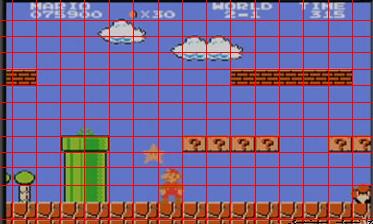 Le décor est donc composé de 8 tuiles différentes :1 tuile ciel1 tuile sol1 tuile point d’interrogation1 tuile brique4 tuiles du pot de fleurs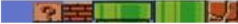 Cet ensemble forme notre tileset :La dimension du décor est ici de 13*15 cases soit 195 cases. Nous pouvons donc imaginer un tableau de 195 cases où la valeur 0 correspond à la tuile ciel, la valeur 1 correspond à la tuile brique et ainsi de suite.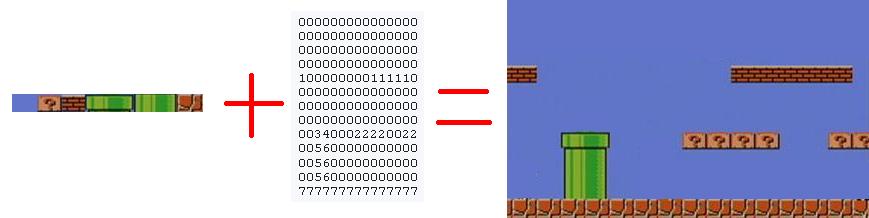 Pour faire ce décor, nous avons donc besoin d’un tileset et du tableau.Si l’on considère que nous avons 256 tuiles différentes (1 octet de 8 bits soit 28 = 256),  nous pouvons compter un octet par case soit 195 octets.Considérons, un niveau entier de 300 cases de long sur 20 cases de haut :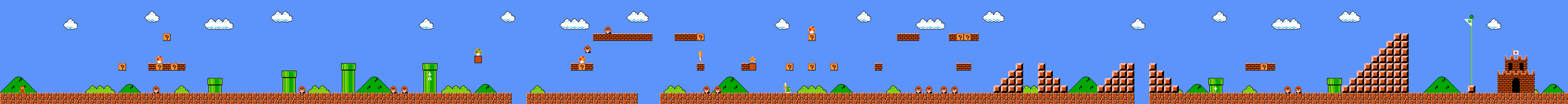 Cela nous donne 300 * 20 = 6000 octets.Sans cette méthode de tile mapping, nous aurions utilisé une grande image d’une dizaine de MégaOctets.TilesetUn tileset est une image qui contient un ensemble de tuiles pour créer le décor de votre jeu.Exemple de tileset :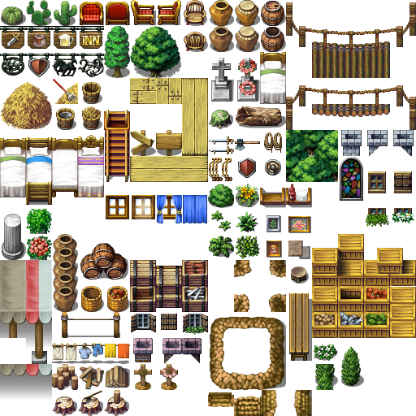 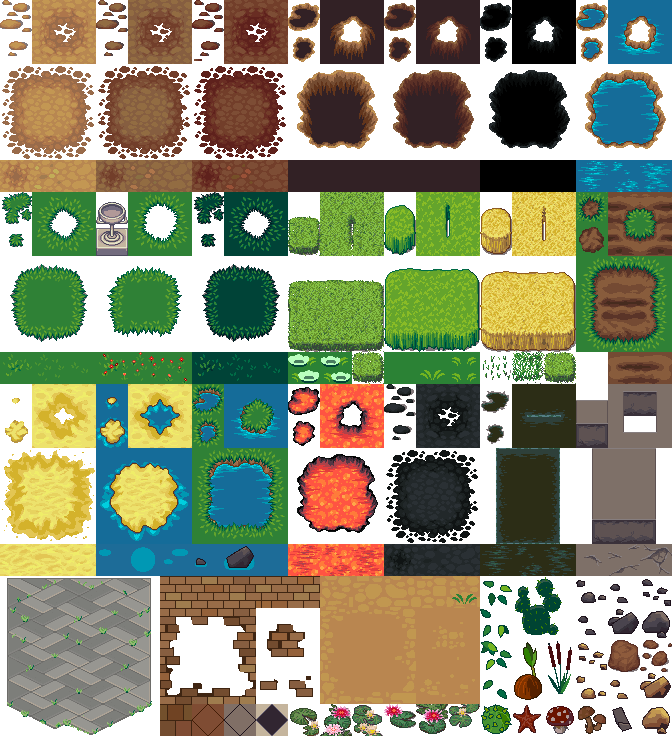 On trouve facilement des tilesets sur internet. Il faut cependant penser à vérifier les licences pour pourvoir les utiliser dans votre jeu. Sinon vous ne pourrez pas diffuser votre projet.Le site OpenGameArt.org propose de nombreuses ressources libres de droit (tilesets, sprites, effets sonores, …).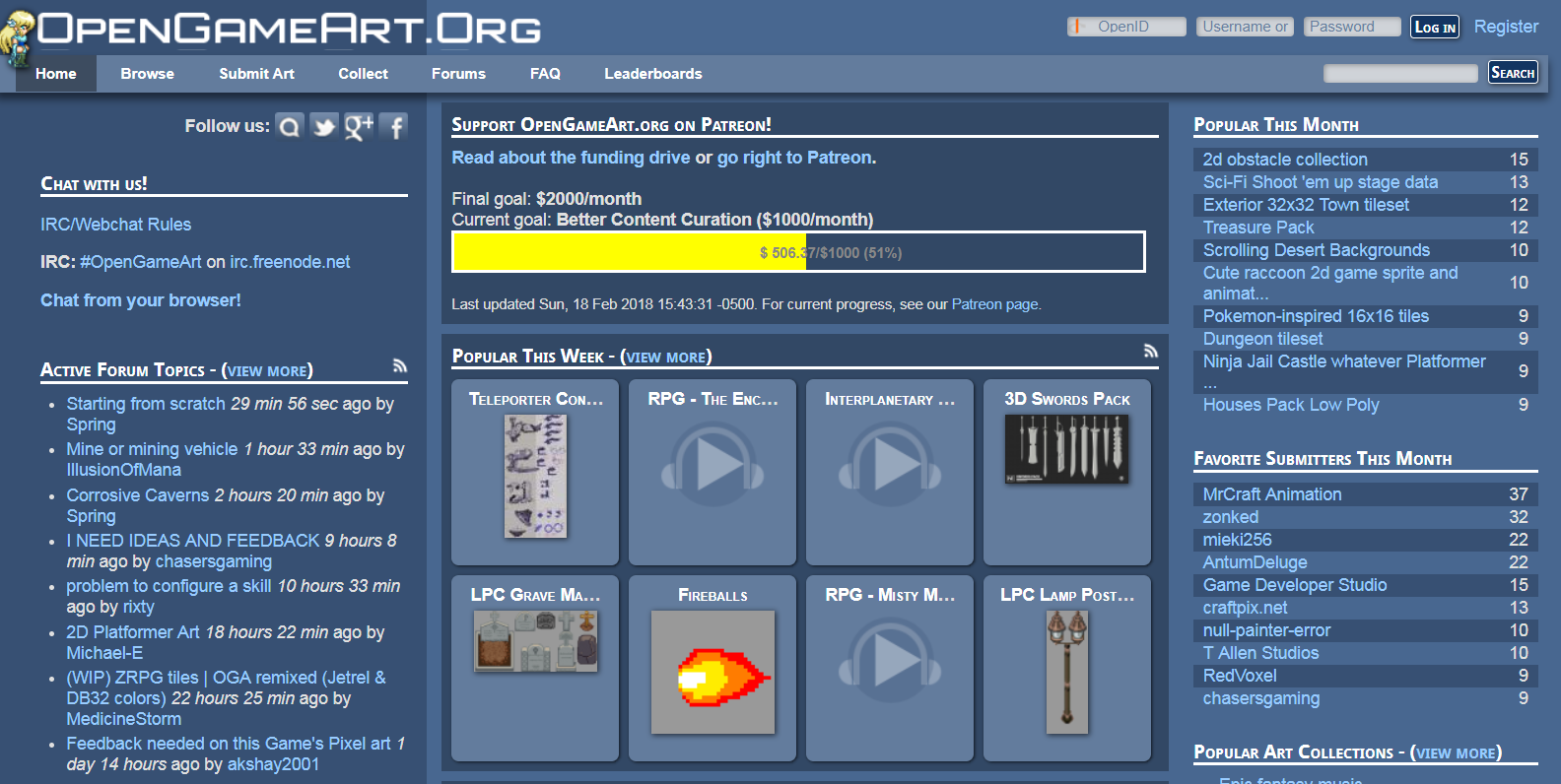 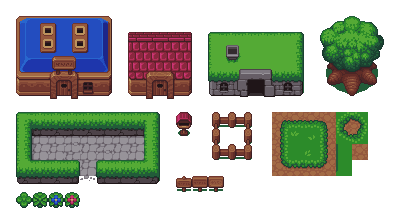 Vous trouverez le tileset ci-contre à l’adresse suivante :https://opengameart.org/content/orthographic-outdoor-tilesLe tileset est composé de tuiles de 16px*16px.L’éditeur de carte TILEDTiled est un logiciel gratuit qui permet de créer des cartes en vue 2D classique ou 2D isométrique. Il est open source et possède plusieurs formats d’export, dont le JSON.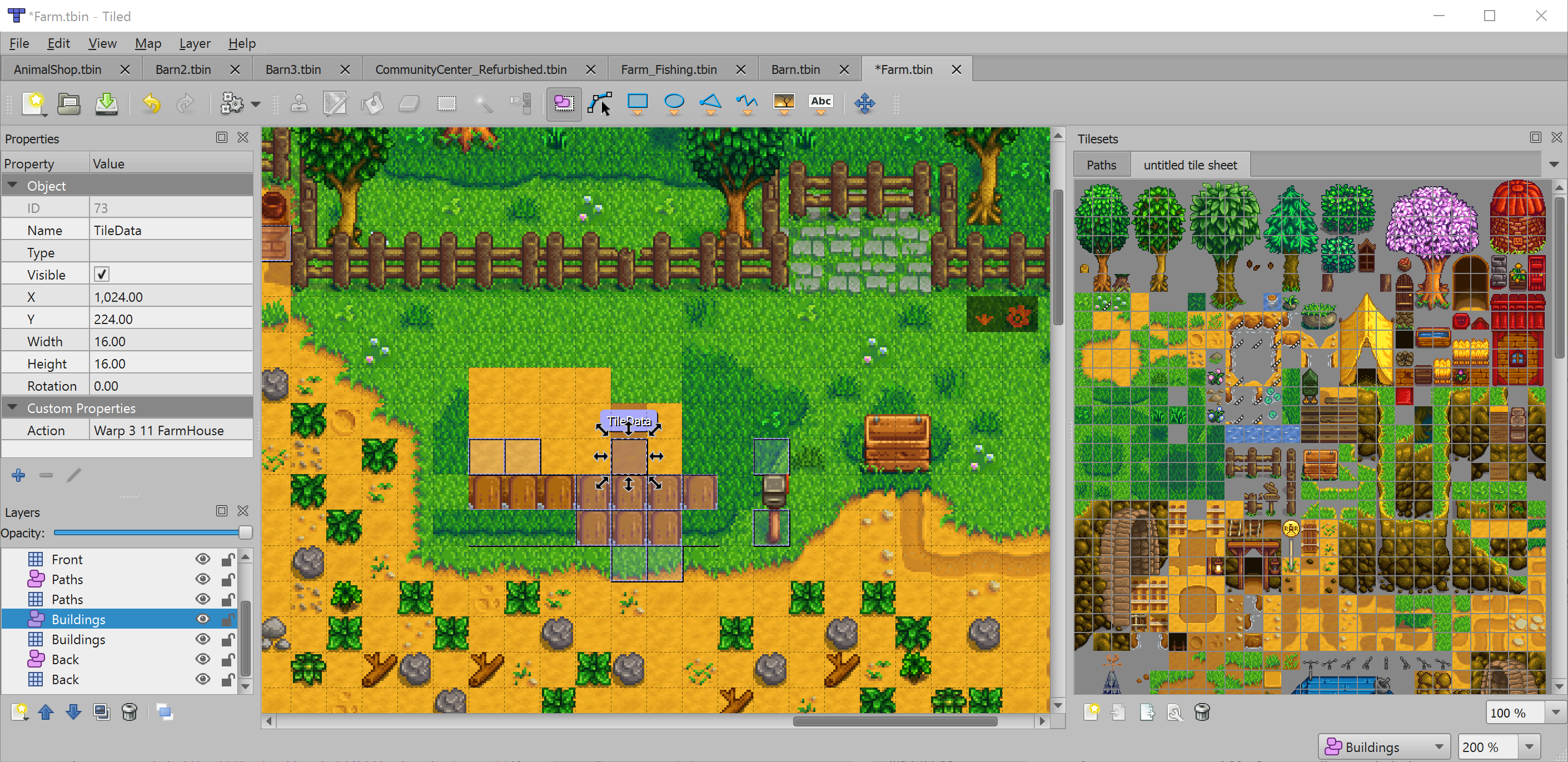 Création de la carte :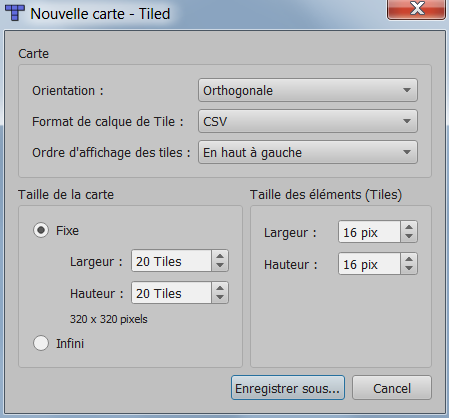 Sélectionnez « Fichier/Nouveau/Nouvelle carte… » et créez une carte de type Orthogonale (2D classique) avec une largeur et une hauteur de 20 tiles. Fixez aussi la taille des éléments (les tiles) à 16 pixels.Sélectionnez le format du calque CSV pour faciliter l’export JSON.Enregistrez votre nouvelle carte (test.tmx) dans un dossier et ajoutez-y le tileset téléchargé précédemment.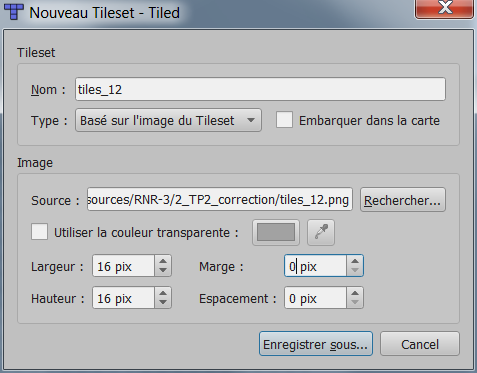 Import du tilesetSélectionnez « Fichier/Nouveau/Nouvelle tileset… » et sélectionnez votre tilset téléchargé précédemment. Puis paramétrez votre tileset (16 pix de largeur et de hauteur). Vous obtenez le résultat suivant :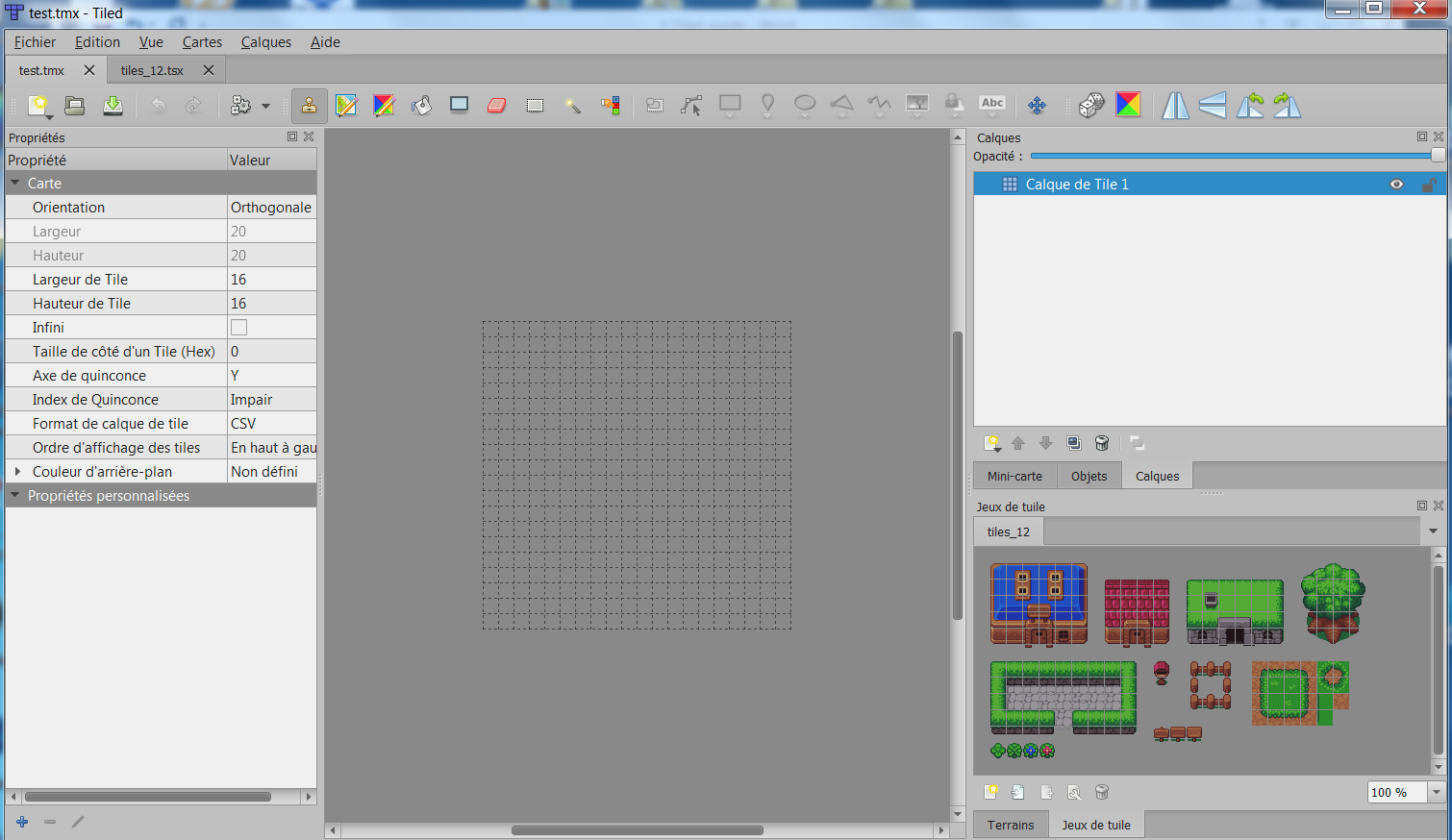 Création des couches (layers)Pour créer votre carte, vous allez procéder par couche. Une couche de fond (BG_layer), une sur-couche (sBG_layer) pour personnaliser le décor et une couche d’obstacles (O_layer) qui correspond aux zones où le personnage ne peut pas se déplacer. On peut rajouter une autre couche pour placer la tuile de départ (Start_layer). Sélectionnez simplement la tuile dont vous avez besoin sur la droite et effectuez un drag&drop avec la souris pour la placer à l’écran. La barre d’outils en haut donne accès à la gomme et à différents outils de sélection.Création de la couche BG_layer :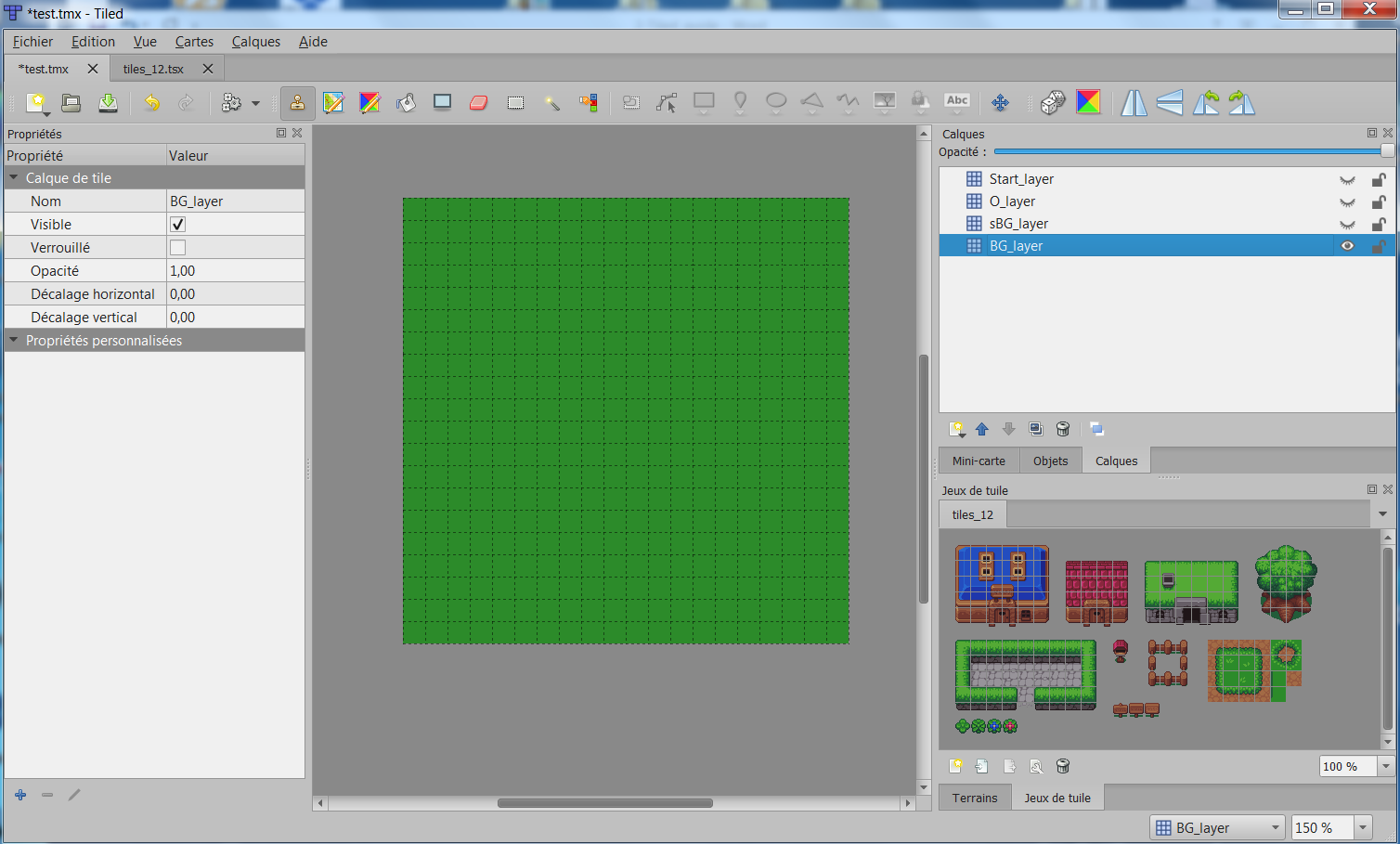 Création de la couche sBG_layer :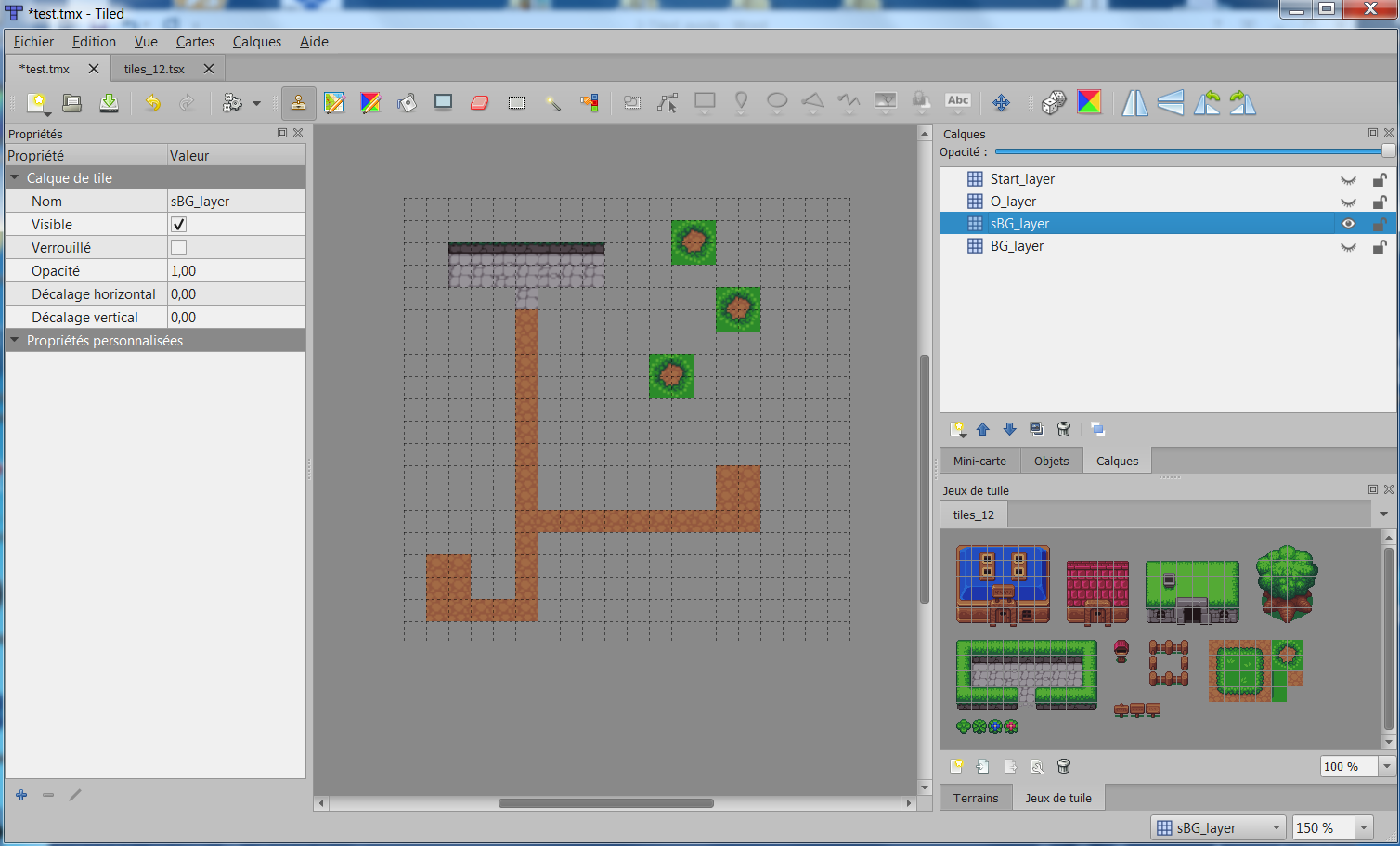 Création de la couche O_layer :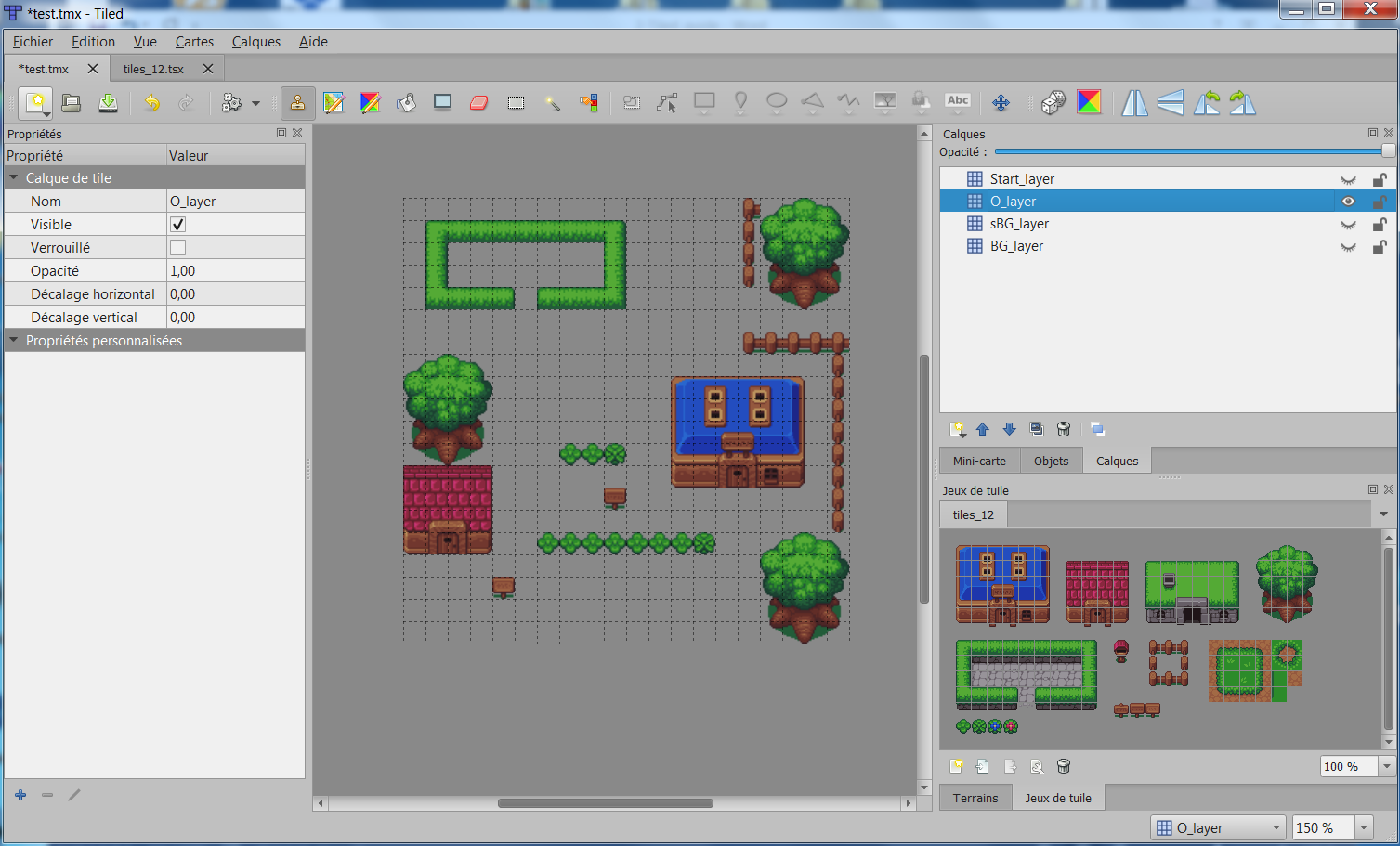 Création de la couche Start_layer :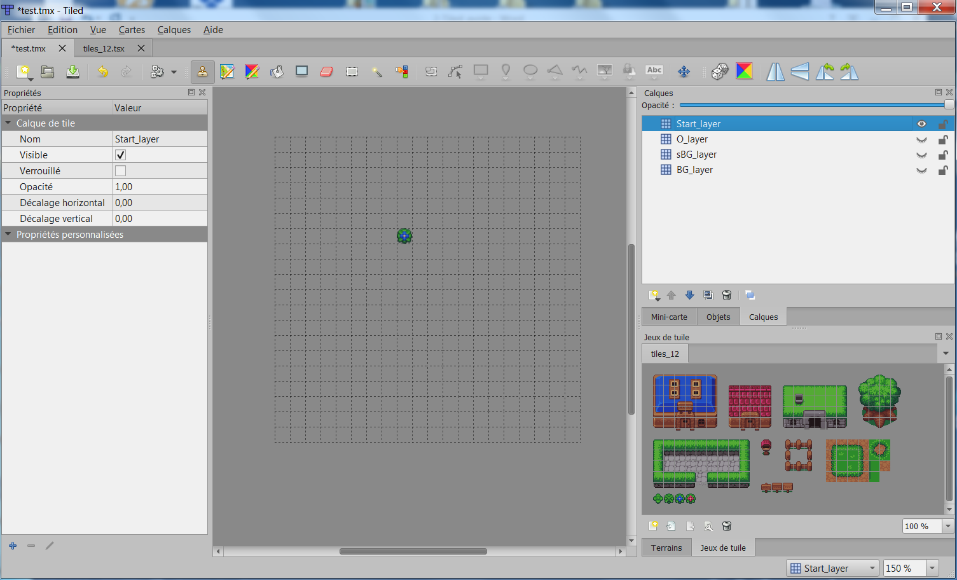 Export JSONEnregistrez votre carte puis exportez au format JSON à l’aide du menu « Fichier/Exporter en tant que … » et sélectionnez le format JSON.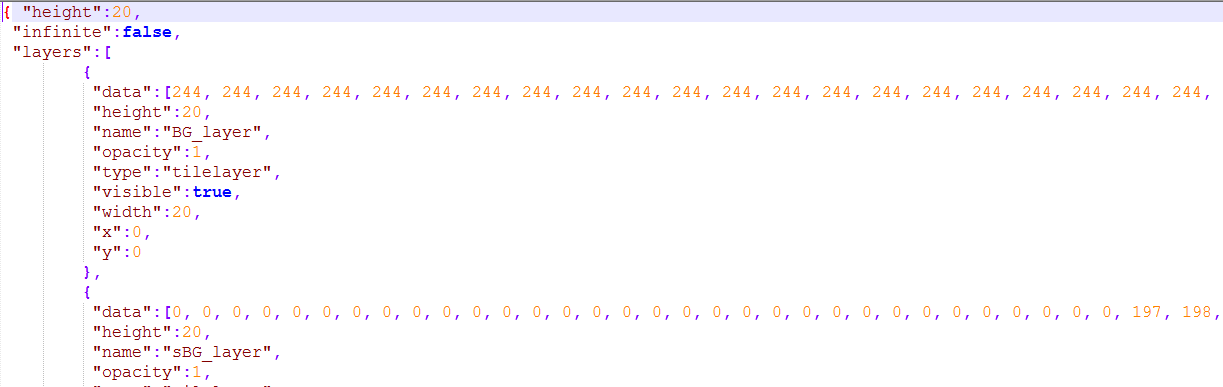 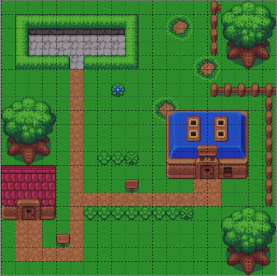 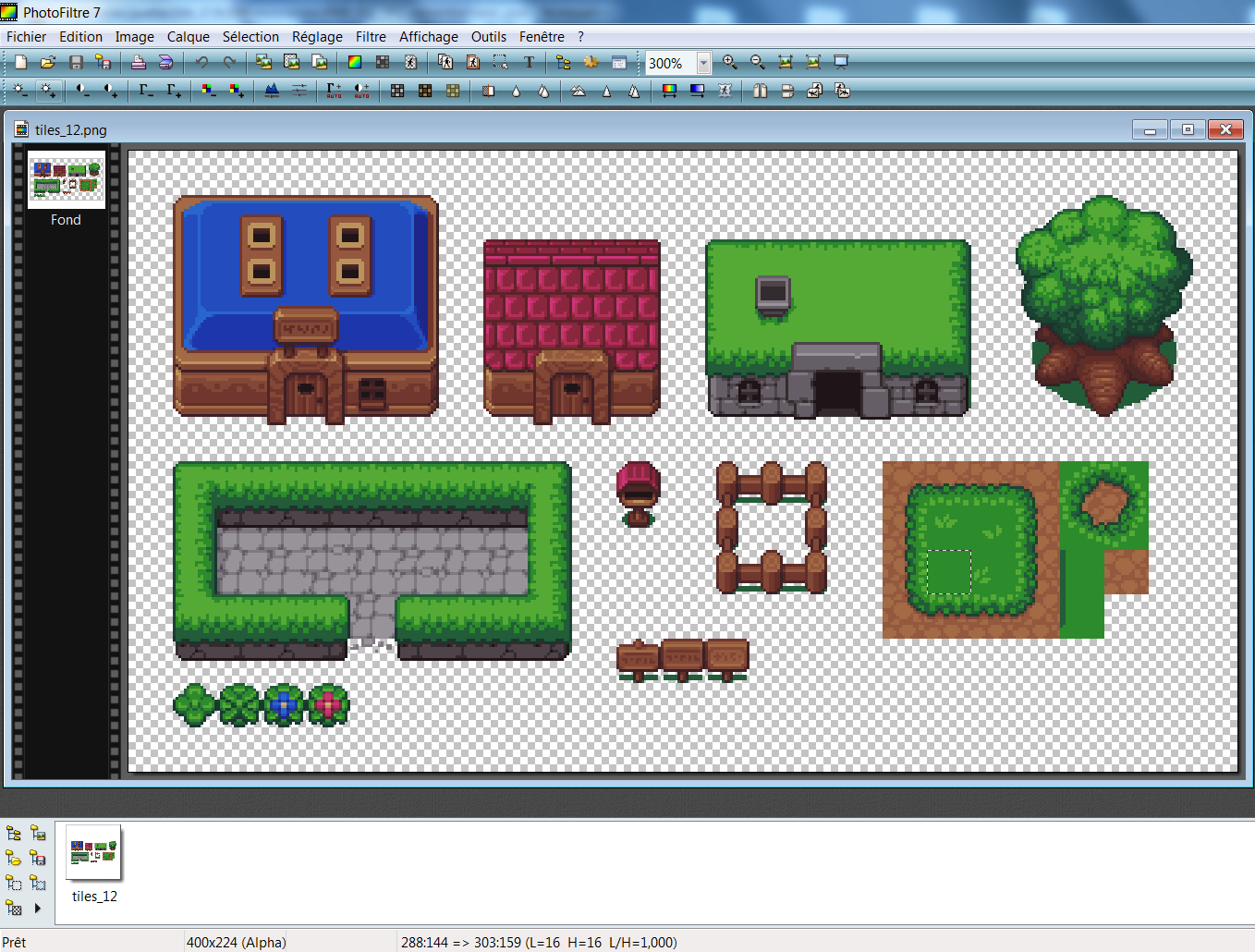 L’image du tileset fait 400px*224px avec des tuiles de 16px*16px, soit 25 tuiles de large pour 14 tuiles de haut.La tuile utilisée pour le background a son coin supérieur gauche en position 288 :144 sur l’image du tileset.Reconstitution de la carte avec ProcessingA l’aide de Processing nous allons récréer la carte, couche par couche, à partir du fichier JSON.Lecture du fichier JSONPour travailler avec le format JSON, Processing va utiliser les objets de type JSONObject ou JSONArray.JSONObject map;int nb_tuile_x, nb_tuile_y, taille_tuile_x, taille_tuile_y;int[] BG_layer;void setup(){  size(320, 320);  map = loadJSONObject("test.json");  taille_tuile_x= map.getInt("tileheight");  taille_tuile_y= map.getInt("tilewidth");  nb_tuile_x = map.getInt("width");  nb_tuile_y = map.getInt("height");  println("Les tuiles sont de dimmensions : "+taille_tuile_x+"px  par "+taille_tuile_y+"px");  println("La carte a pour dimension : "+nb_tuile_x+" tuiles de long sur "+nb_tuile_y+" tuiles de haut");  println("Soit un total de : "+nb_tuile_x*nb_tuile_y+" tuiles");  JSONArray layers = map.getJSONArray("layers");  println("La carte est composée de "+layers.size()+" couches");  JSONObject layer0 = layers.getJSONObject(0);  JSONArray  data0 = layer0.getJSONArray("data");  BG_layer = data0.getIntArray();  println("=======================================");  println("les "+nb_tuile_x*nb_tuile_y+" Valeurs de la première couche : ");  println("=======================================");  println(BG_layer);}void draw(){}Extraire une tuile du tilesetAprès analyse, les valeurs fournies dans le fichier JSON correspondent au numéro des tuiles du tileset (exemple : 244 correspond à la 244ème tuiles en partant du haut à gauche sachant que le tileset fait 25 tuiles de large sur 14 tuiles de haut). L’objectif est donc de venir extraire la tuile du tilset pour ensuite l’afficher dans le sketch Processing.Processing possède la méthode .get() associée à la classe PImage. Elle va nous permettre ici d’extraire une tuile du tileset : https://processing.org/reference/PImage_get_.htmlExemple :PImage tilset;PImage[] tile_BG;int[] BG_layer={  244, 244, 244, 244, 244, 244, 244, 244, 244, 244, 244, 244, 244, 244, 244, 244, 244, 244, 244, 244,  244, 244, 244, 244, 244, 244, 244, 244, 244, 244, 244, 244, 244, 244, 244, 244, 244, 244, 244, 244,  244, 244, 244, 244, 244, 244, 244, 244, 244, 244, 244, 244, 244, 244, 244, 244, 244, 244, 244, 244,  244, 244, 244, 244, 244, 244, 244, 244, 244, 244, 244, 244, 244, 244, 244, 244, 244, 244, 244, 244,  244, 244, 244, 244, 244, 244, 244, 244, 244, 244, 244, 244, 244, 244, 244, 244, 244, 244, 244, 244,  244, 244, 244, 244, 244, 244, 244, 244, 244, 244, 244, 244, 244, 244, 244, 244, 244, 244, 244, 244,  244, 244, 244, 244, 244, 244, 244, 244, 244, 244, 244, 244, 244, 244, 244, 244, 244, 244, 244, 244,  244, 244, 244, 244, 244, 244, 244, 244, 244, 244, 244, 244, 244, 244, 244, 244, 244, 244, 244, 244,  244, 244, 244, 244, 244, 244, 244, 244, 244, 244, 244, 244, 244, 244, 244, 244, 244, 244, 244, 244,  244, 244, 244, 244, 244, 244, 244, 244, 244, 244, 244, 244, 244, 244, 244, 244, 244, 244, 244, 244,  244, 244, 244, 244, 244, 244, 244, 244, 244, 244, 244, 244, 244, 244, 244, 244, 244, 244, 244, 244,  244, 244, 244, 244, 244, 244, 244, 244, 244, 244, 244, 244, 244, 244, 244, 244, 244, 244, 244, 244,  244, 244, 244, 244, 244, 244, 244, 244, 244, 244, 244, 244, 244, 244, 244, 244, 244, 244, 244, 244,  244, 244, 244, 244, 244, 244, 244, 244, 244, 244, 244, 244, 244, 244, 244, 244, 244, 244, 244, 244,  244, 244, 244, 244, 244, 244, 244, 244, 244, 244, 244, 244, 244, 244, 244, 244, 244, 244, 244, 244,  244, 244, 244, 244, 244, 244, 244, 244, 244, 244, 244, 244, 244, 244, 244, 244, 244, 244, 244, 244,  244, 244, 244, 244, 244, 244, 244, 244, 244, 244, 244, 244, 244, 244, 244, 244, 244, 244, 244, 244,  244, 244, 244, 244, 244, 244, 244, 244, 244, 244, 244, 244, 244, 244, 244, 244, 244, 244, 244, 244,  244, 244, 244, 244, 244, 244, 244, 244, 244, 244, 244, 244, 244, 244, 244, 244, 244, 244, 244, 244,  244, 244, 244, 244, 244, 244, 244, 244, 244, 244, 244, 244, 244, 244, 244, 244, 244, 244, 244, 244};void setup(){  size(320, 320);  tilset=loadImage("tiles_12.png");  tile_BG = new PImage[BG_layer.length];  for (int i=0; i<BG_layer.length; i++)  {    int coordX_tuile=(BG_layer[i]%25)*16-16;    int coordY_tuile=BG_layer[i]/25*16;    tile_BG[i]=tilset.get(coordX_tuile, coordY_tuile, 16, 16);  }  for (int i=0; i<tile_BG.length; i++)  {    if (BG_layer[i]!=0) image(tile_BG[i], (i%20)*16, (i/20)*16);  }}void draw(){}Reconstruire la carte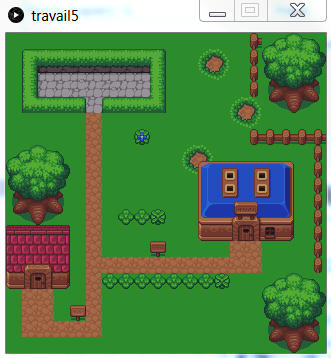 L’objectif final de ce TP est de reconstituer dans Processing la carte réalisée sous Tiled. Pour cela, il faut combiner le code permettant de lire le fichier JSON et le code permettant d’extraire les tuiles du tilset.